Procès Verbal de la réunion du 14 mars 20141) PrésencesPrésents : Pierre-André Patout, Timilda Gila Campos, Elise Tillieux, Thomas Pavanello, Laura Maréchal, Cassiopée Martin, Cindy Lapauw, Chloé De Vriese, François NelissenExcusé : Thérèse De BackerEn retard : Maxime VandenabeeleAbsent : Quentin Aubert2) Ordre du Jour Approbation du procès-verbal de la dernière réunion précédentAjouts de points à l'ordre du jour et.Dates à retenir, rappels et décisions communes.Tour des postesTrésorierCultureSocial/LibrexVoyageCoursBalFêtesCHAArueDivers3) Point par pointApprobation du procès-verbal de la dernière réunionToutes les personnes présentes ont approuvé à la majorité le PV de la dernière réunion. Maxime trouve qu’il faut supprimer la première phrase car il trouve que c’est un avis personnel. Proposition refusée. Ajouts de points à l'ordre du jour et approbation du PV précédent.Ajout d’un point secrétaire. Dates à retenir, rappels et décisions communes (Elise Tillieux et Quentin Aubert)ACE : C’est la journée de la Coopération mercredi prochain (19 avril). On n’a pas besoin de nous pour travailler au TD. 
AG : il faut décider de quand on la fait. Faire les postes de délégués et du bureau le même jour. Proposition de dates :28 avril : pas possible pour Chloé22 avril : pas possible pour Laura.On pourrait la faire le mercredi 23 avril et faire les votes jusqu’au mardi ou mercredi d’aprèsTour des postesTrésorier (Cassiopée Martin)On a 1786.36 € sur le compte pour l’instant. Ce n’est pas assez pour le bal. Le budget pour le bal est de 12700 euros pour l’instant. On a une nouvelle caisse noire. Il reste des dettes de délégués pour le banquet.Si le td de ce soir ne marche pas on est dans le caca pour le bal et pour le CHAA en général.SecrétaireOn n’a pas de secrétaire donc on se partage le poste depuis le début de l’année : Quentin la newsletter, Elise les membres et Cassio les PV’s.On médit du travail de Cassio donc elle arrête !Culture (Thomas Pavanello)Il faut lancer les affiches et l’événement ainsi que faire de la pub. Semaine culturelle : on laisse tomber les profs. Lundi (24 mars)- musée de zoologie de l ULB.Mardi (25 mars) - les jardins Van Buren Mercredi (26 mars) - musée des sciences naturellesJeudi (27 mars) - expo sur le cannibalismeVendredi (28 mars) –« Gothic » de Ken Russel, film diffusé à la cinémathèque Musée de la pharmacie au Campus de la Plaine dans la semaine (A préciser)La dernière sortie (date à prévoir) sera d’aller à l’UGC pour aller voir les « Noces de Figaro ». Social/Librex (Maxime Vandenabeele)Maxime ne sera pas là à la prochaine réunion social.Pour le cantus, le copain de Cindy est chaud. Voyage (Pierre-André Patout)C’était bien.On programme un weekend comité en juin ?Cours (Cindy Lapauw)Il faut décider d’une date limite pour la commande des cours ?  Lundi avant Pâques. Bal (Laura Maréchal)Comme Cassio l’a dit, on voulait un budget de 10 000 € mais on arrive a 12 000 €.On a déjà réduit les bus (plus que deux bus). On n’a pas assez d’argent. Il faut aller voir la vidéo. Sinon la déco avance et l’horaire est fait.Bonne nouvelle, il y aura quelques délégués préposés au poste de « madame pipi » car cette dernière demande à être rémunérée trop cher. On ne doit pas nettoyer, c’est juste voir que les gens ne cassent rien, pas de bagarre et pas de sexe dans les toilettes. Sinon on ne travaille  tous que 4h. Pas de poste ramassage verre tout le monde doit le faire. Fêtes (Chloé De Vriese)Projet de faire une aprèm tombola avec des prix divers dont des places de théâtre.Cantus le 26 mars. CHAArue (Timilda Gila Campos)Timilda a reçu tous les articles.On doit  distribuer les revues avant les cours.DiversPour le banquet, une membre du cercle propose d’en parler à sa maman, ça couterait moins cher. Et elle veut bien donner ses notes. Cercle d'Histoire de l'Art et d'Archéologie (A.S.B.L)Campus du Solbosh, UB1.169Avenue Franklin Roosevelt 50 CP 175/11050, Ixelles02/650.29.30www.chaa.bechaa.ulb@gmail.com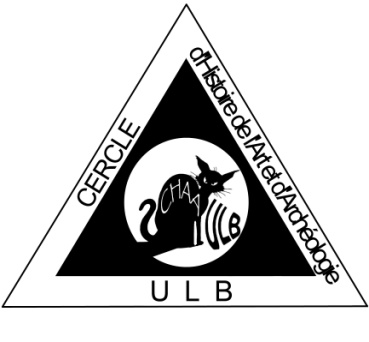 